Сведения о наличии в МДОАУ №27 оборудованных учебных кабинетов.Для организации образовательной деятельности в МДОАУ №27 функционирует 6 групп, общеразвивающей направленности.  В состав каждой групповой ячейки входят: 1.Раздевалка (приемная) – для приема детей и хранения верхней одежды. Раздевальная комната оборудована шкафами для верхней одежды детей, внутри шкафчиков имеются полки для головных уборов (вверху), для обуви (внизу)  и крючки для верхней одежды.  Каждый  шкаф  промаркирован.Также  в  приемной  размещены информационные стенды для родителей, выставка детских работ. Все оформление выполнено  в едином стиле.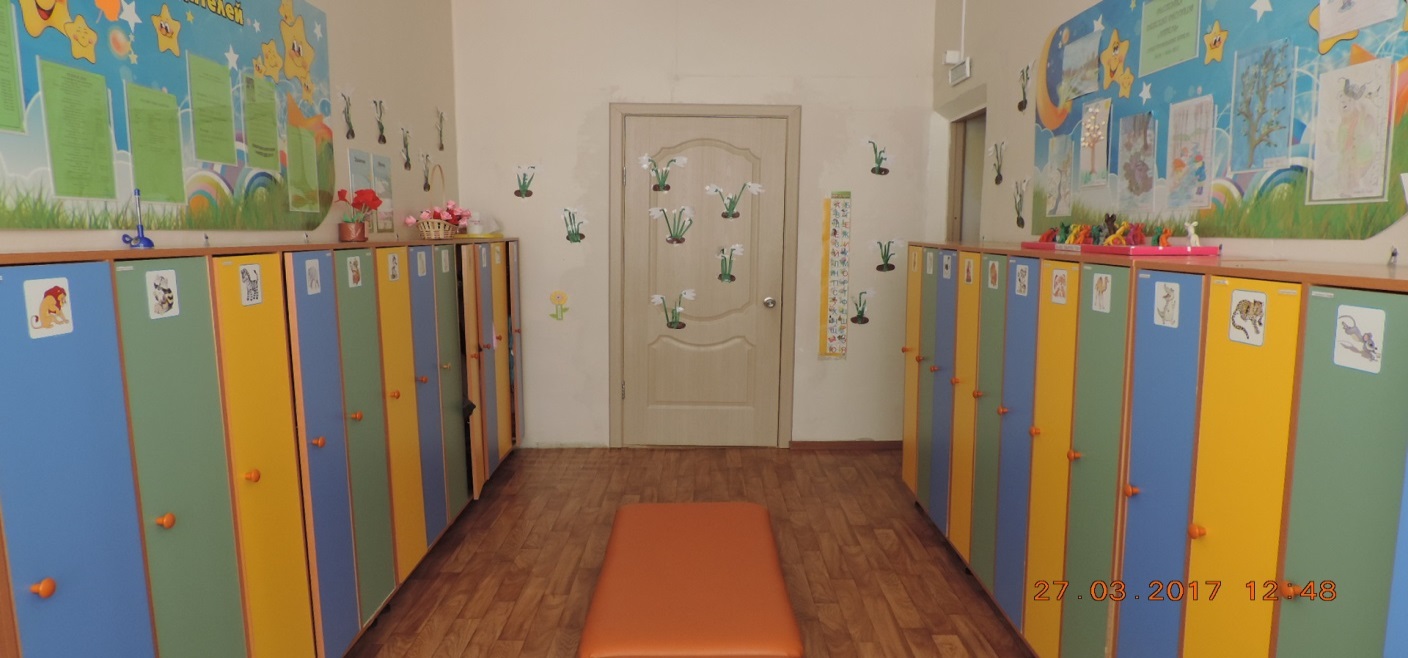 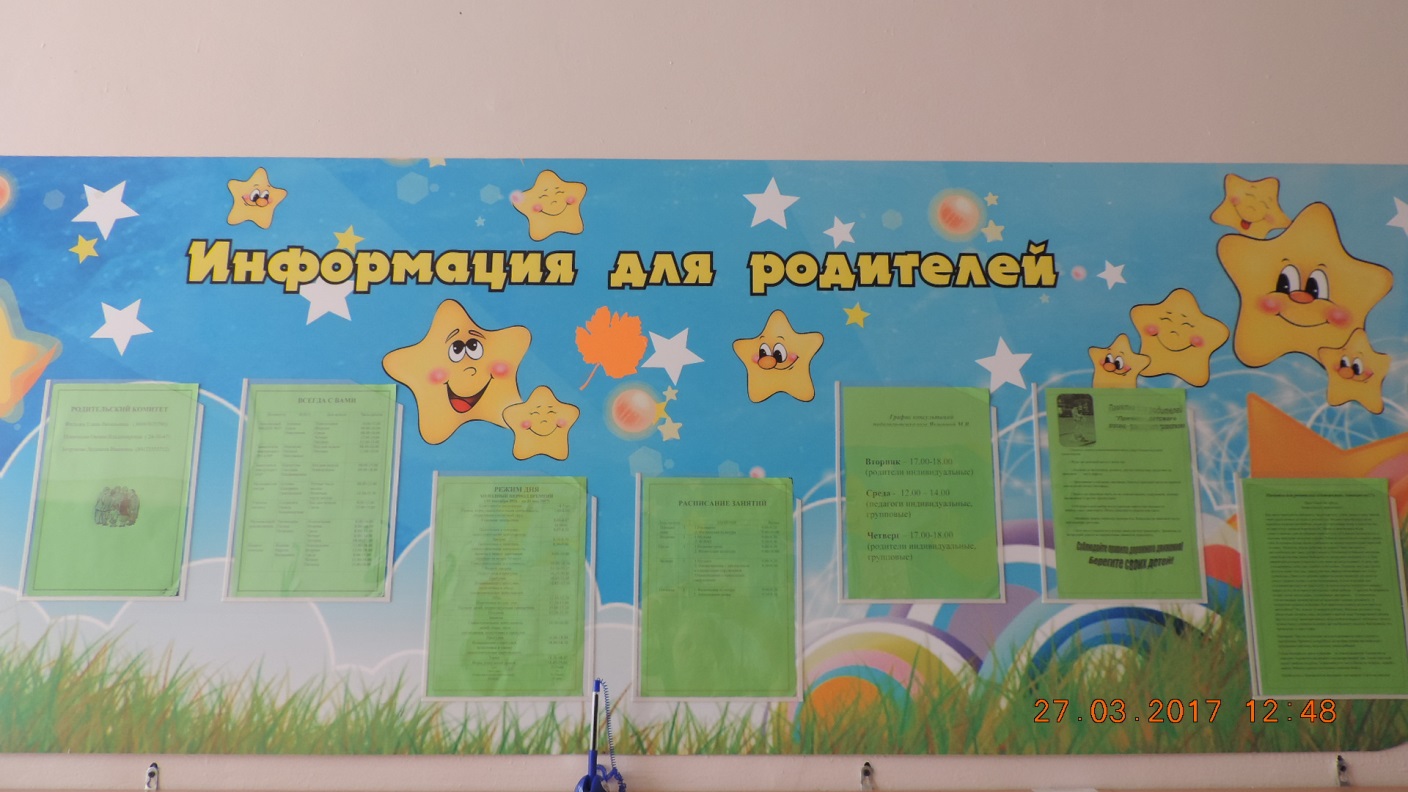 2. Групповая комната – для  проведения  игр,  занятий  и  приема  пищи. Мебель подобрана с учетом роста детей и вся  промаркирована. Все   групповые комнаты оснащены  мебелью  для размещения  игрового развивающего материала и для организации различных видов деятельности детей.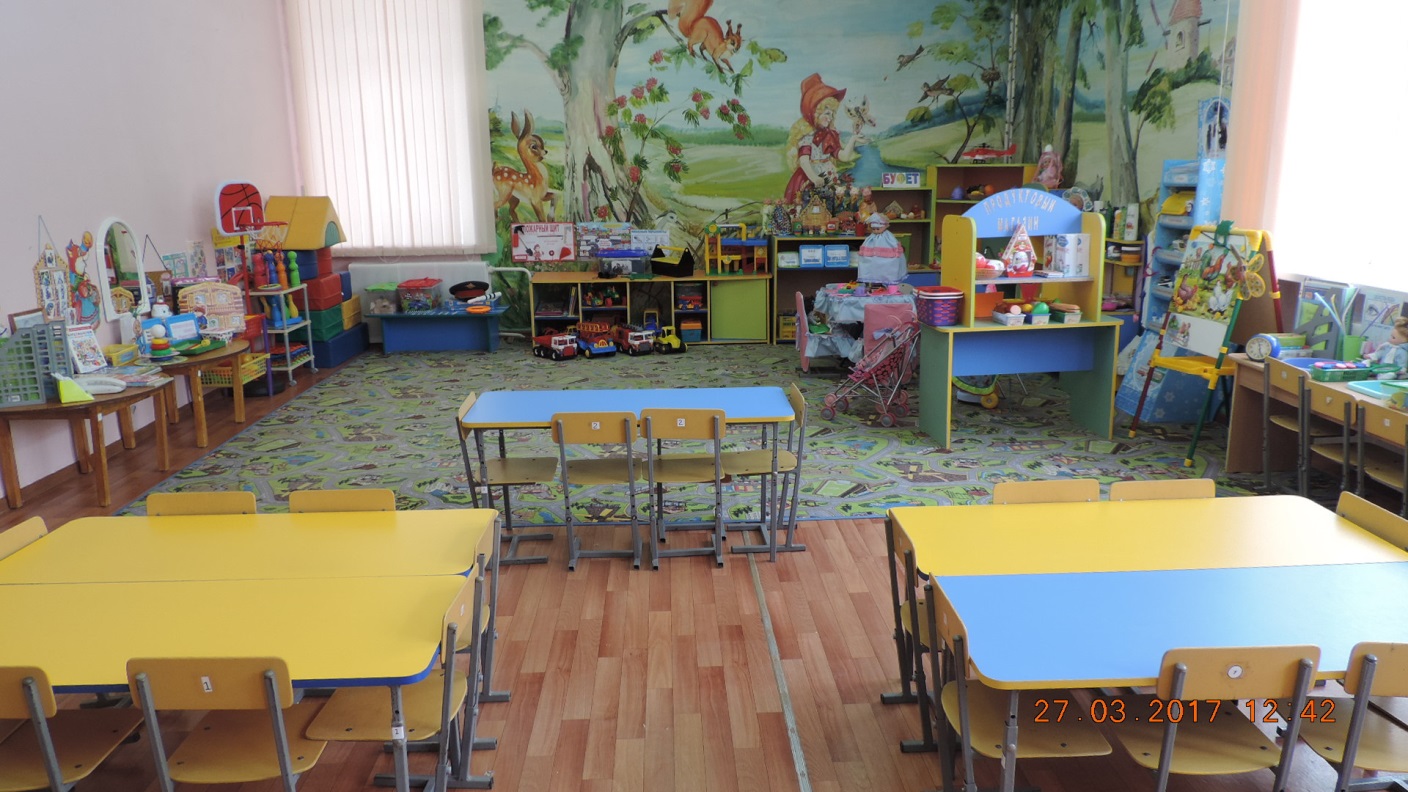 Созданная развивающая  предметно-пространственная среда в группах детского  сада обеспечивает  реализацию  образовательной  программы дошкольного  образования.   Развивающая предметно-пространственная среда обеспечивает реализацию  обязательной  части  Программы  и  части,  формируемой участниками  образовательных  отношений.  Для  реализации  программы «Ладушки», с целью развития игровой деятельности и социальной адаптации ребенка, педагоги используют игровое оснащение группы (ширмы, крупный строитель, атрибуты для сюжетно-ролевых игр, предметы-заместители, дидактические игры, дающие опыт разнообразного использования объекта, на собственном примере показывают детям, как пользоваться ролевой речью, звукоподражанием, подсказывают реплики, объясняют действия).          Имеется достаточное количество различного игрового оборудования, игрушек, масок, предметов-заместителей и др.  Для реализации программы «Мы – Россияне»,  во  всех  группах (4 – 7 лет), есть патриотические уголки, в которых собраны альбомы с картинками и фотографиями родного  города,  Родного  края,  государства,  природой,  животным и  растительным миром, профессиями  взрослых;  имеются дидактические  игры,  отражающие  национально-региональный компонент,  а  также макеты,  способствующие  развитию  у  детей  патриотических  чувств, познавательной активности: «Домашние животные», «Животные леса»,  «Национальная деревня», «Хлеб», «Салют Победы», «Достопримечательности Оренбурга».          Имеются библиотеки книг по  патриотическому  воспитанию  детей,  копилки  с загадками,  стихами,  рассказами.  В  изо-уголках имеются народные  игрушки,  необходимый  материал,  с  помощью которого  дети  в  рисунках,  лепке или  аппликации  могут  передавать  свои  впечатления,  эмоции  от увиденного или услышанного.           Наличие  тематических альбомов  «Народы России»,  помогает  педагогам знакомить  детей  с народами различных национальностей, населяющих нашу область, государство, узнавать их особенности, традиции. Развивающая предметно-пространственная среда  в  группах обеспечивает    возможность  общения  и  совместной деятельности детей и взрослых. Развивающая предметно-пространственная среда, созданная в детском саду, обеспечивает:- максимальную реализацию образовательного потенциала пространства  ДОО;- возможность общения в совместной деятельности детей и взрослых;- двигательную активность детей;- возможность для уединения;-реализацию образовательной программы с учетом  национально-культурных и климатических условий, в которых осуществляется образовательная деятельность; - развитие экспериментальной деятельности (в группах младшего и среднего дошкольного возраста имеются центы «песок-вода» и дополнительное оборудование);- развитие познавательно-исследовательской деятельности (в группах старшего дошкольного возраста имеются центры по познавательно-исследовательской деятельности).Организация образовательного пространства и разнообразие материалов, оборудования и инвентаря (в здании и на участке ДОО) обеспечивает:игровую, познавательную, исследовательскую, двигательную и творческую активность всех воспитанников, экспериментирование с доступными детям материалами (в том числе с песком и водой);эмоциональное благополучие детей во взаимодействии с предметно-пространственным окружением;возможность самовыражения детей, развитие их творческих способностей.Развивающая предметно-пространственная среда ДОО имеет следующие характеристики: содержательно-насыщенная, трансформируемая, полифункциональная, вариативная, доступная и безопасная:Содержательная насыщенность среды соответствует возрастным и индивидуальным возможностям и особенностям детей, в соответствии с содержанием Программы.Реализация данной характеристики прослеживается в подборе достаточного количества материалов и оборудования в соответствии с темой, решаемыми образовательными задачами, ведущей деятельностью: в младшем и среднем дошкольном возрасте – это игровая, двигательная, предметная деятельности, в старшем дошкольном возрасте – познавательная, исследовательская, творческая деятельности.Организация образовательного пространства и разнообразие материалов, оборудования и инвентаря обеспечивает все виды деятельности детей.Трансформируемость среды меняется в зависимости от образовательной ситуации и от меняющихся интересов и возможностей детей. Особенность реализации этой характеристики заключается в организации различных пересекающихся сфер активности. Это позволяет детям в соответствии со своими интересами и желаниями свободно заниматься в одно и то же время, не мешая друг другу, разными видами деятельности: физкультурой, музыкой, рисованием, экспериментированием, инсценировать сказки, устраивать игры-драматизации и т.д.. Для этого в группах имеются  ширмы, занавеси, мягкие модули для изменения пространства, организации самостоятельной деятельности детей.  Для  организации сюжетно-ролевых игр и экспериментальной деятельности имеются передвижные тумбы с различными материалами и оборудованием. Полифункциональность среды представлена наличием в группах предметов выполняющих разные функции, при помощи которых решаются разные задачи, это предметы, которые по-разному используются в детской деятельности. Для этого в группах имеются предметы-заместители, которые дети могут использовать в игровой деятельности, природный материал, который может выполнять функцию предмета-заместителя в творческой, познавательной деятельностях.  Вариативность среды групп отражается в наличии пространств для различных видов деятельности, периодическую сменяемость игрового материала, а так же разнообразие игр и игрушек обеспечивающих свободный выбор детей, появление новых предметов, стимулирующих различную активность детей. Подобная организация пространства позволяет детям выбирать интересные для себя занятия, чередовать их в течение дня, а педагогу дает возможность эффективно организовывать образовательный процесс учетом возрастных и индивидуальных особенностей детей. Доступность среды создает условия для свободного доступа детей к играм, игрушкам,  материалам,  пособиям, обеспечивающим  все  основные  виды детской активности; обеспечивает исправность и сохранность материалов и оборудования. Доступность среды определяет возможность свободного доступа воспитанниками  всех помещений в группе (групповая, спальня, раздевалка, туалет), а также других помещений и территории ДОО, где осуществляется образовательная деятельность: кабинет учителя-логопеда и педагога-психолога, музыкальный и спортивный зал (объединенный), участки, спортивную площадку, в летний период – тропу здоровья, огород, площадку по ПДД;  совместно с воспитателем  проводятся экскурсии в кабинеты  заведующего, медсестры, методический центр, на пищеблок, прачечную, а также в другие возрастные группы при отсутствии карантина. Безопасность среды реализуется в представленных предметах и оборудовании в групповых пространствах, которые соразмерны возрастным особенностям детей. Оборудование всех помещений ДОО является безопасным,  эстетически привлекательным, развивающим. Мебель, игрушки, пособия отвечают гигиеническим, педагогическим и эстетическим требованиям, имеются сертификаты качества. Все групповое пространство соответствует санитарно–гигиеническим требованиям, правилам пожарной безопасности; крупногабаритная мебель, шкафы, полки, стеллажи прочно прикреплены к стенам, на острые углы мебели прикреплены специальные силиконовые клапаны. По правилам пожарной безопасности эвакуационные выходы не перекрыты мебелью. Во всех возрастных группах есть центр песок-вода для проведения простейших экспериментов, а так же для организации игр с песком и водой.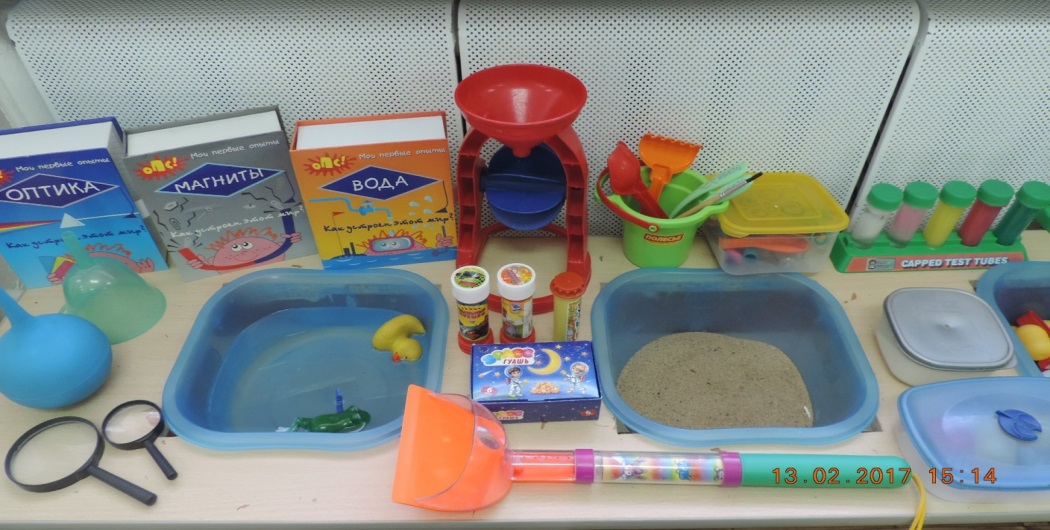 Во  всех возрастных группах имеются уголки психологической разгрузки, уголки уединения.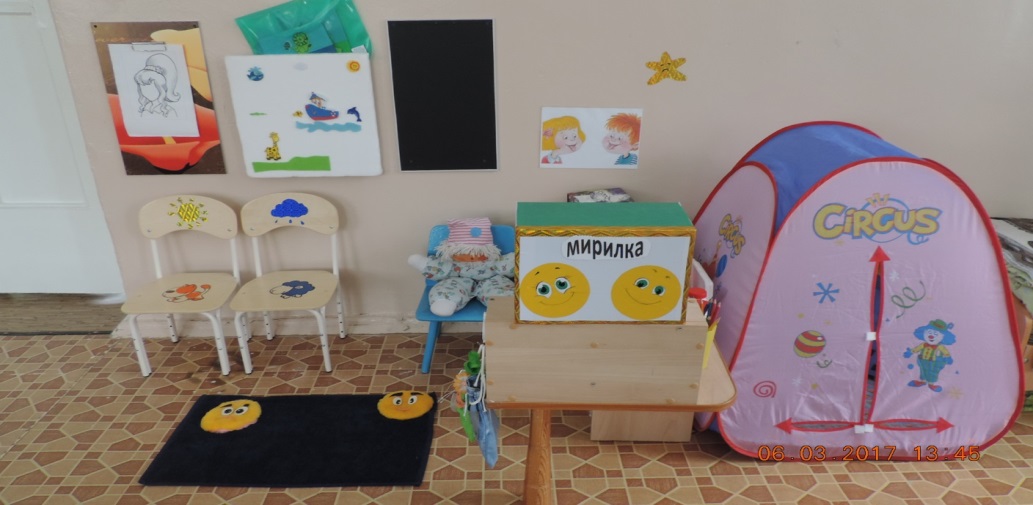 Развивающая предметно-пространственная среда обеспечивает учет национально-культурных, условий. В группах детей младшего дошкольного возраста имеются дидактические игры «Теплые ниточки», «Платок для бабушки», макеты «Домашние животные», «Животные леса», «Варежки малыша». В группе детей 4-5 лет для реализации национально-культурных условий имеются такие  дидактические игры,  как  «Русский народный костюм», «Собери Матрешку», «Собери флаг», макет «Пуховый платок», «Скотный двор», альбомы «Как хлеб  на стол пришел», «Памятники города Оренбурга», «Моя семья» и другие.В  работе с детьми 5-6 и 6-7 лет используются дидактические игры  «Улицы города»,  «Дорога к детскому саду», «Назови редкие растения Оренбуржья», «Подбери логическую пару» (колос–хлеб, коза–пуховый платок и др.); альбомы: «Национальные костюмы», «Достопримечательности родного города»,  «Оренбуржье  многонациональное»,  «Космос»,  «Москва», «Города  России», макеты  памятников  и  зданий  города  Оренбурга «Парк «Салют, Победа»,», «Национальная деревня», «Как хлеб на стол пришел». 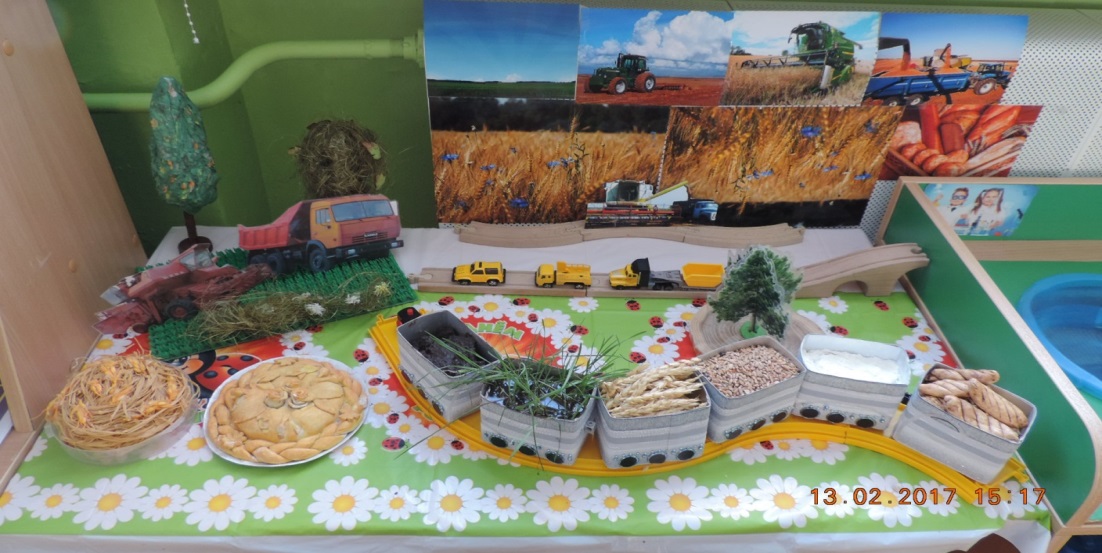 Так же в    осуществлении   образовательной   деятельности   с   детьми   учитываются климатические условия.  Развивающая  среда  включает  в  себя  дидактические  игры,  направленные  на изучение  климатических  условий: во всех группах имеется дидактическая кукла «Одень  куклу на прогулку»,  «Найди  одинаковые  варежки»,  «Времена года», «Мальчики и девочки», «Как хлеб на стол пришел», «Зимующие и перелетные птицы»,  «Живая-неживая  природа»;  альбомы:  «Оренбургские степи», «Оренбургский пуховый платок», «Хлеборобы Оренбуржья», «Птицы и животные родного  края»;  «Грибы-ягоды»;  макет  «Кто  как  зимует», «Как хлеб на стол пришел».  В  работе  с  детьми  используются  подвижные  игры,  отражающие  климатические условия:  младший  дошкольный  возраст:  «Солнце  и  дождик»,  «Светит  солнышко  в окошко», «Солнечные зайчики»,  «Подворье»,  «Скворечники»;  средний  дошкольный  возраст:  «Птички  в  гнездышках»,  «У медведя во бору», «Перепрыгни через ручеек», «Мяч через сетку»; старший дошкольный возраст: «Караси и щука», «Пастух и стадо», «Перебрось мяч через сетку» и др.Также климатические условия прослеживаются в оформлении групп, раздевалок. Дети старших групп являются активными помощниками при изготовлении атрибутов для оформления помещений. 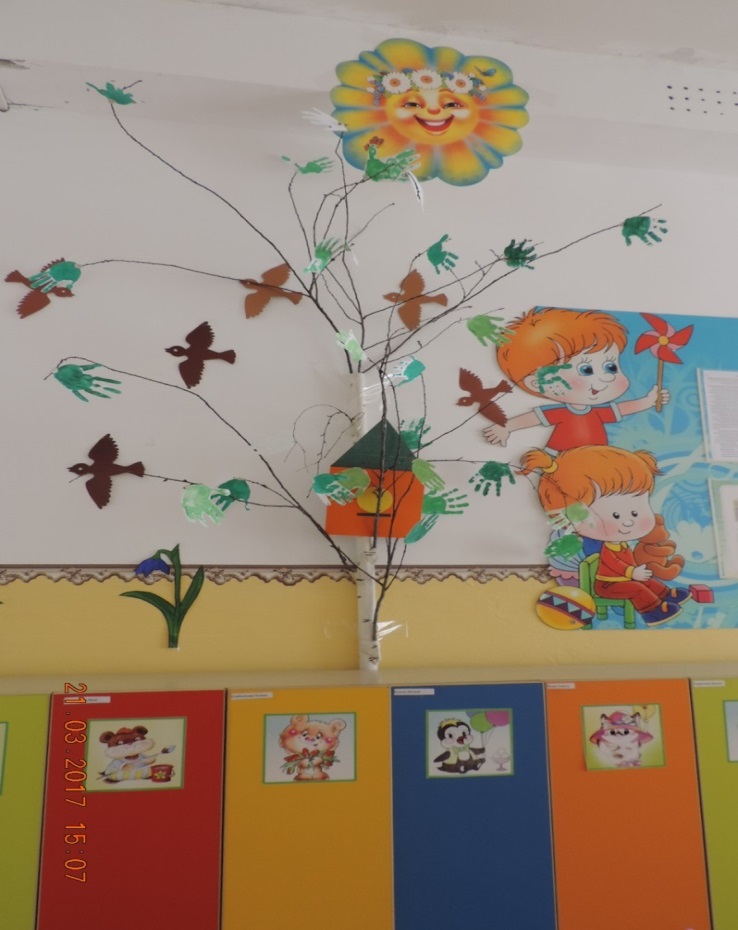 В соответствии с требованиями ФГОС ДО организация пространства развивающей предметно-пространственной среды обладает многофункциональными  качествами  гибкого  зонирования  и  оперативного изменения в зависимости от образовательной ситуации, а также обеспечивает возможность для различных видов активности детей, их самовыражения и эмоционального благополучия.Во всех возрастных группах ДОУ выделены следующие зоны для организации развивающей предметно-пространственной среды: Зона  социально-коммуникативного  развития, представлена такими центрами, как: центр безопасности, центр труда и уголка дежурства, центр сюжетно-ролевых игр, центр психологической разгрузки, уголок уединения.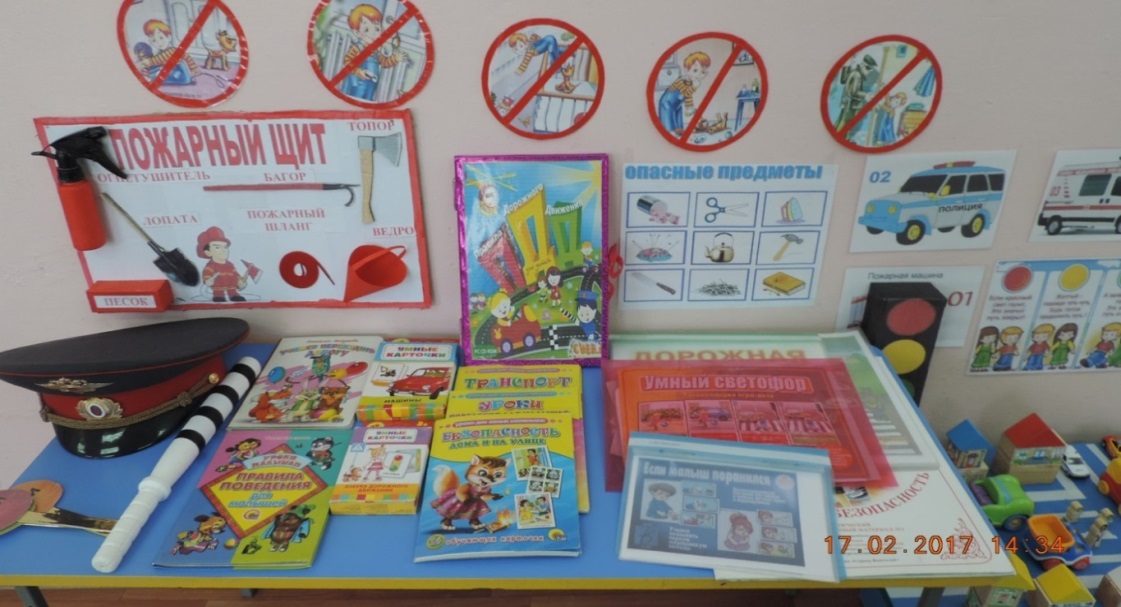 Зона познавательного развития, представлена такими центрами, как: центр формирования элементарных математических представлений, центр природы, центр  экспериментирования и познавательно-исследовательской деятельности, центр юного патриота.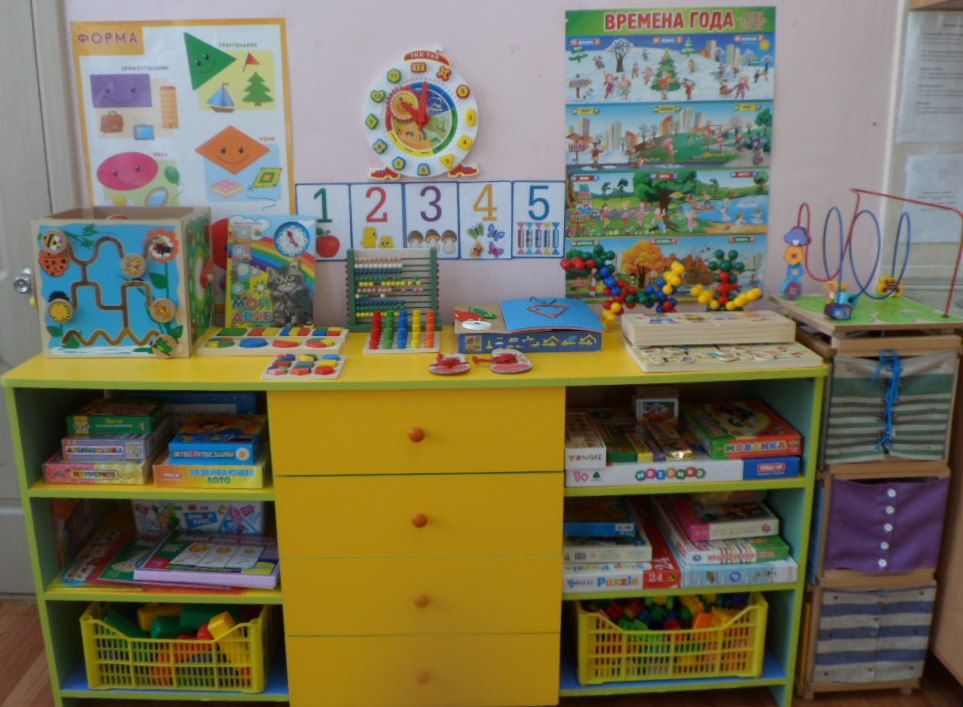 Зона речевого развития, представлена такими центрами, как: центр речевого развития и центр библиотеки.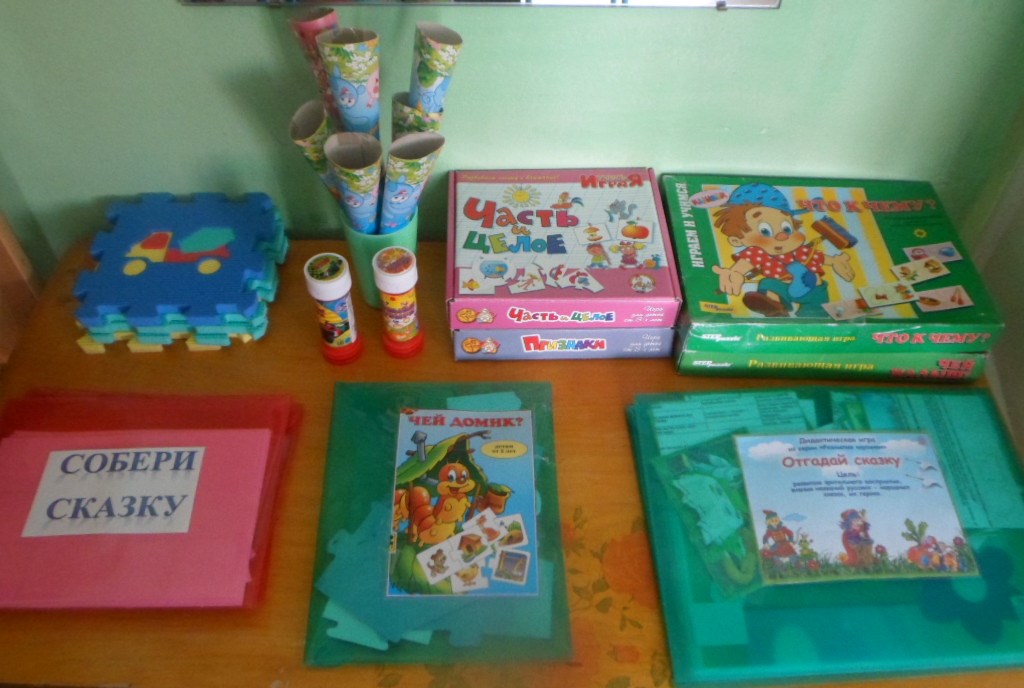 Зона художественно-эстетического развития, представлена следующими центрами: центр художественного творчества, центр конструирования и строительных игр, центр музыки, центр театра.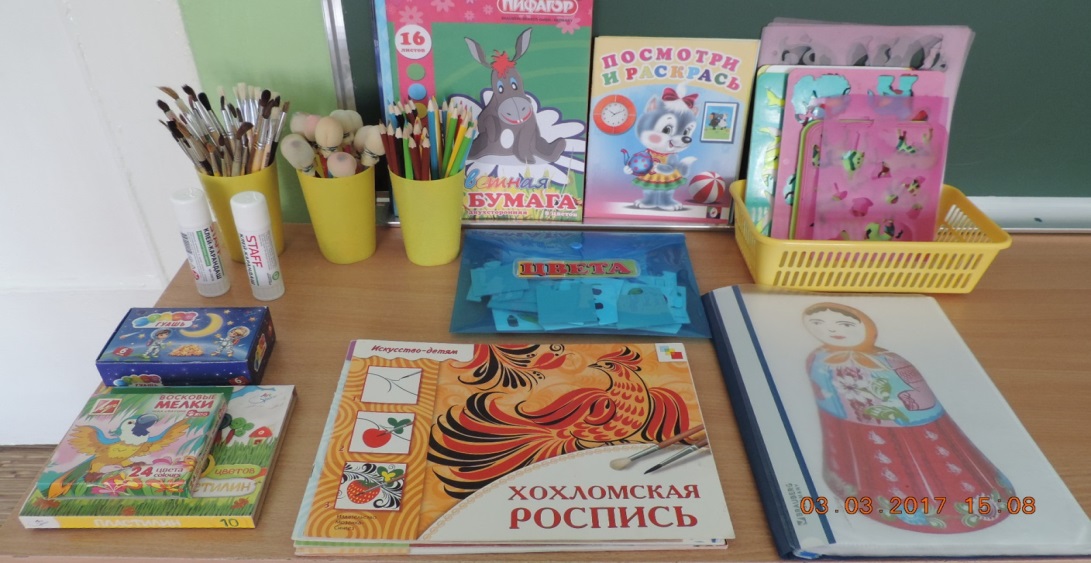 Зона физического развития представлена центром физической активности и здоровья.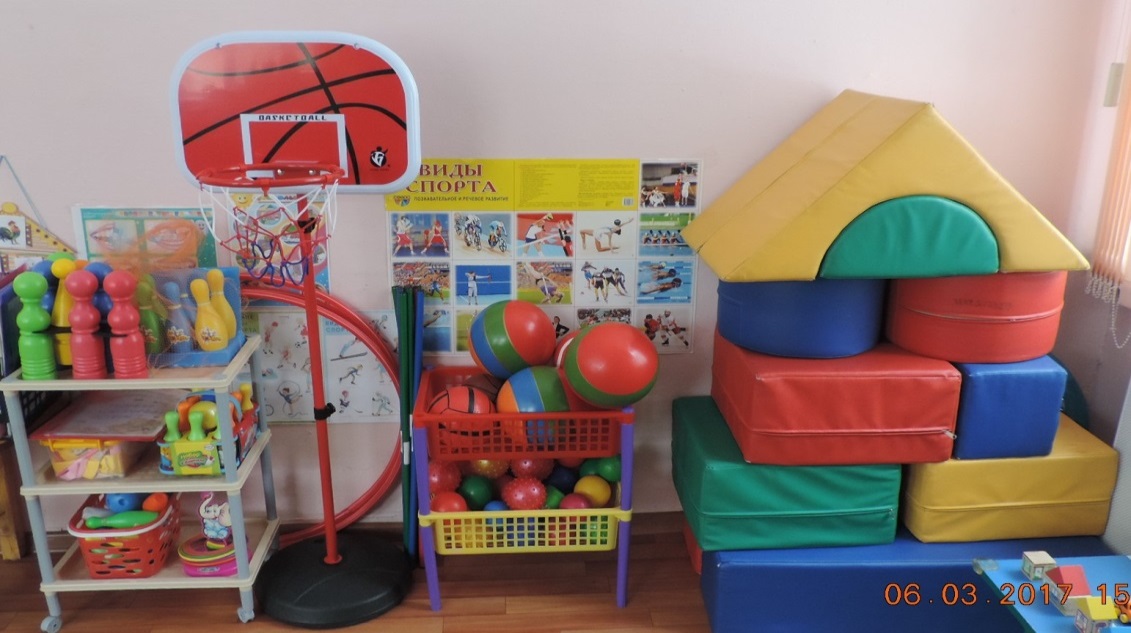 3. Спальня предназначена для организации дневного сна детей.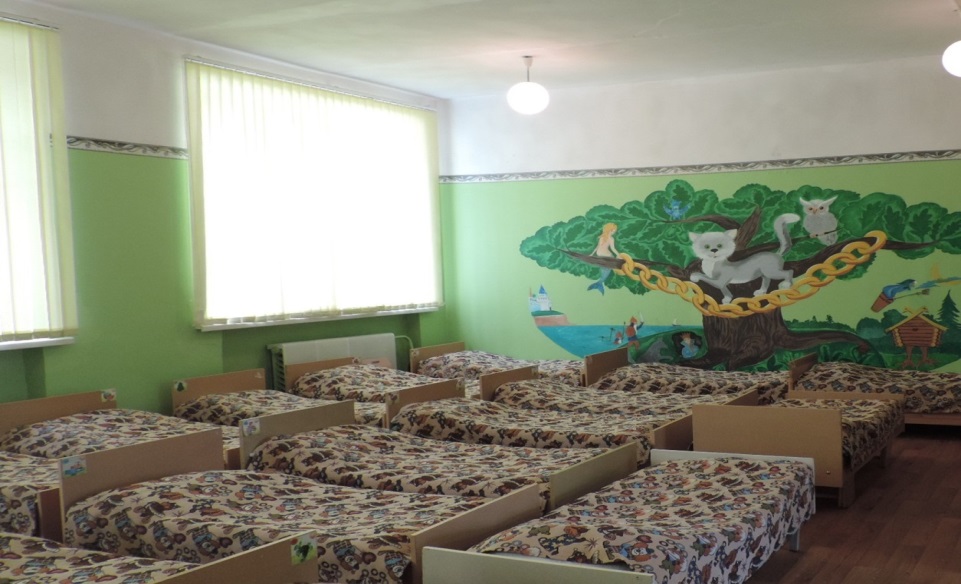 4. Буфетная предназначена для  подготовки  готовых  блюд  к раздаче, а также для хранения и мытья столовой посуды.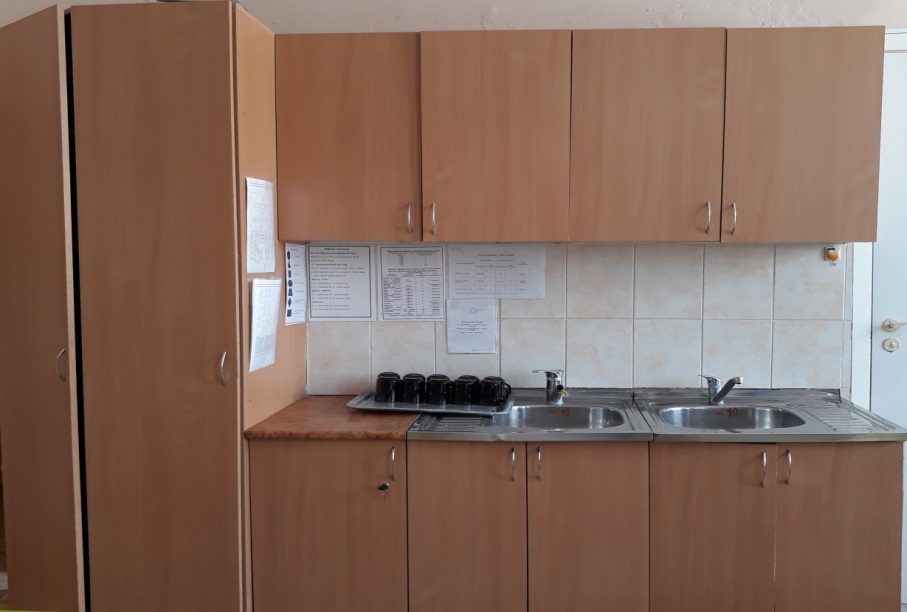 5.Туалетная комната совмещена с умывальной, предназначена для личной гигиены воспитанников.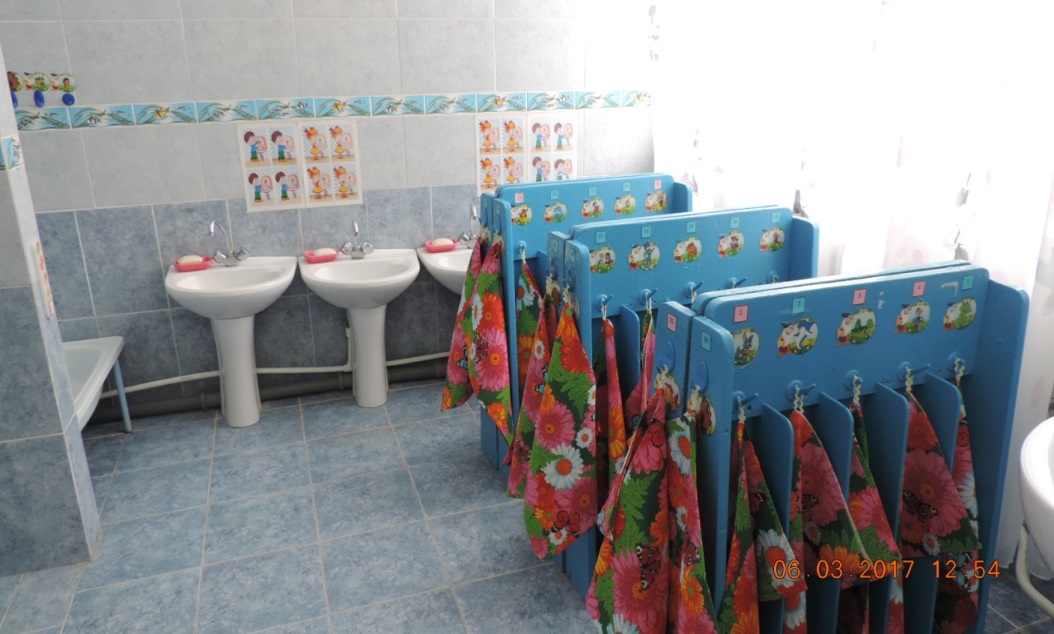 